6550 HDHP Integrated DED HSA 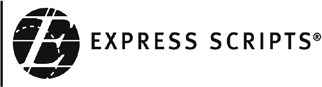 Your prescription copayments at a glanceShow this to your doctor and discuss ways to pay less for your medications.If you need a long-term medication, you may pay less over time by using the Express Scripts PharmacySM. We’ll deliver up to a 90 day supply right to you-and standard shipping is free. To learn more about your benefit, log in to Express-Scripts.com and select “View Benefit Highlights” from the drop-down menu under “Health & Benefits Information”. First-time visitors, please take a moment to register before using this service.Note: If your doctor requests a brand-name medication when a generic equivalent is available, you will pay the applicable Co-insurance, plus the difference in cost between the brand and the generic. Medical/Rx Combined Deductible-The amount you pay before the full prescription benefit (copay or coinsurance) takes effect.$6,550 individual and $13,100 for family (in network)$13,100 individual and $26,200 family (out-of-network)Medical/Rx Combined Out-of pocket-You pay the co-insurance amounts listed in the chart above until you reach your out-of-pocket maximum of: $6,550 individual and $13,100 for family (in network)$13,100 individual and $26,200 family (out-of-network)Express Scripts may contact your doctor about your prescriptionsIf you are prescribed a drug that is not on your health plan’s preferred list, yet an alternative plan-preferred drug exists, we may contact your doctor to ask whether that drug would be appropriate for you. If your doctor agrees to use a plan-preferred drug, you will usually pay less.For short-term prescriptions, such as antibiotics, use a participating retail pharmacyAs a member, you can go to any of nearly 60,000 retail pharmacies, including most major drugstores. Just ask your retail pharmacy if it’s in our network. You can also log in to Express-Scripts.com and select "Locate a Pharmacy" or call Member Services toll-free at 1-866-769-0052..Prior authorization: When is a coverage review necessary?Some medications are not covered unless you first receive approval through a coverage review (priorauthorization). This review uses plan rules based on FDA-approved prescribing and safety information, clinical guidelines and uses that are considered reasonable, safe and effective.There are other medications that may be covered, but with limits (for example, only for a certain amount or for certain uses), unless you receive approval through a coverage review. During this review, Express Scripts asks your doctor for more information than what is on the prescription before the medication may be covered under your plan. To find out whether a medication requires a coverage review, sign in at Express-Scripts.com and select “Price a Medication” from the drop-down menu under “Manage Prescriptions”. After looking up the medication’s name, click “View coverage notes” to see coverage details.Specialty medications: Get individualized service through AccredoSpecialty medications are drugs that are used to treat complex conditions, such as cancer, growth hormone deficiency, hemophilia, hepatitis C, immune deficiency, multiple sclerosis and rheumatoid arthritis. Accredo, an Express Scripts specialty pharmacy, is composed of therapy-specific teams that provide an enhanced level of individual service to patients with special therapy needs.Whether they’re administered by a healthcare professional, self-injected or taken by mouth, specialty medications require an enhanced level of service. By ordering your specialty medications through Accredo, you can receive:Toll-free access to specialty-trained pharmacists and nurses 24 hours a day, 7 days a weekDelivery of your medications within the United States, on a scheduled day, Monday through Friday, at no additional chargeMost supplies, such as needles and syringes, provided with your medicationsSafety checks to help prevent potential drug interactionsRefill remindersWorry-Free Fills®: A convenient, automatic refill program for your long-term medicationsWhen you refill certain home delivery prescriptions, you’ll be asked whether you want to enroll. Once you enroll and are ready for a refill or renewal, your medications will automatically ship to you. Find out more about how Worry-Free Fills works by logging in to Express-Scripts.com or by calling Member Services using the phone number on your ID card. (To see which of your medications are eligible, log in to Express-Scripts.com)Stretch your home delivery payments with the Extended Payment ProgramInstead of paying in full up front, you’ll be billed for the cost of your medications over three installments. You can enroll online at Express-Scripts.com and select “Edit Payment Information” from the drop-down menu under “My Account” or by calling Member Services using the phone number on your ID card.Express Scripts manages your prescription benefit for your employer.At a retail pharmacyThrough home deliveryGeneric drugs$0 after deductible30 day supply$0 after deductible90 day supplyPreferredbrand-name drugs$0 after deductible30 day supply$0 after deductible90 day supplyNon-Preferred brand-name drugs$0 after deductible30 day supply$0 after deductible90 day supplySpecialty Drugs$0 after deductible30 day supply$0 after deductible90 day supply